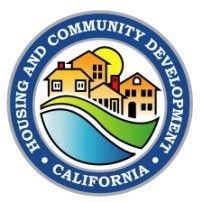 [Grantee or Subrecipient Name]
Section 3 Project Implementation PlanOVERVIEWSection 3 GoalsSection 3 is a provision of the Housing and Urban Development (HUD) Act of 1968 that helps foster local economic development, neighborhood economic improvement, and individual self-sufficiency. The Section 3 program requires recipients of certain HUD financial assistance to provide job training, employment, and contracting, to the greatest extent feasible, to low- or very low-income residents, in connection with projects and   activities in their neighborhoods. Section 3 is race and gender-neutral and is NOT the same as WBE/MBE.Projects receiving over $200,000 in HUD assistance (CDBG-DR and CDBG-MIT) trigger Section 3. When triggered, best efforts must be made to extend Section 3 opportunities to verified Section 3 residents and business concerns to meet these minimum numeric goals:Twenty-five percent (25%) of the total hours on a Section 3 project must be worked by Section 3 workers; andFive percent (5%) of the total hours on a Section 3 project must be worked by Targeted Section 3 workers. Preference for Contracting with Section 3 Business Concerns[Grantee or Subrecipient Name] is required by HUD Regulation 24 CFR Part 75 to make best efforts to contract with businesses that direct economic opportunities to Section 3 workers. As part of its qualitative efforts, [Grantee of Subrecipient Name] has elected to institute a preference which stipulates that contract awards shall be given to the bidder using the highest number of qualified Section 3 subcontractors and/or workers if the bid is reasonable and no more than ten percent (10%) higher than the lowest responsive bid from any qualified source. This benefit applies to ALL projects, even if Section 3 is not triggered.Programmatic ResponsibilitiesContractors and/or Subcontractors are expected to meet the minimum goals listed above, to the greatest extent feasible. (Note: Section 3 may not be triggered for all projects, but best efforts to comply with the minimum numerical goals are still highly recommended.) All efforts to utilize Section 3 businesses and workers should be documented, and this Section 3 Project Plan should be submitted for all relevant project bids.Submit FORMS 1 & 2 for all projects or FORMS 1 – 5 for all Section 3-triggered projects (HUD (CDBG-DR and CDBG-MIT funding) provided assistance is over $200,000 for the project) at the time of the bid submission or application for funding.Refer to the Section 3 Forms Matrix included below for the following:Form Title/PurposeSubmission points during the project reporting periodResponsibilities for utilizationSection 3 FormsSubmit with Bid proposal or subcontract awardSubmit at time of Contract AwardSubmit with Quarterly Report Activity Report in Grants NetworkSubmit with FinalReportPurpose of Form Form 1 Assessment and Certifications: By completing this form the contractor/developer agrees to make efforts “to the greatest extent feasible” to comply with Section 3 as required by HUD, includes agreement to submit quarterly and final reports.xx (This form moves from bid proposal to contract award.)This form certifies that contractor/developer will utilize the forms packet accordingly. General contractors ensure that all subcontractors utilized for the project also certify to Section 3 requirements.Form 2 Subcontractor Information Form: This form is required for ALL projects regardless of whether Section 3 is triggered. This form provides for subcontractors to be utilized on the project and identifies Section 3 Business status of the subcontractor.x (This form is to be completed to the extent this information is known to contractor at time of bid)x (Updated from bid submission and is to be completed to extent known at time of contract)xxContractors update this form quarterly for recordkeeping. Supports recordkeeping. data for Form 4 - Qualitative Efforts and Form 6 Project Compliance Report.Form 3 List of Permanent Employees (A computer generated employee registry that can identify Section 3 and Targeted Section 3 workers can be provided in lieu of this form. x (This form is only required to be completed if bidder wins contract, completion of this from at time of bid should be optional on part of contractor or developer.)x (Updated from bid submission to be included in executed contract.)xContractors update this form quarterly for recordkeeping – it can possibly align with the contractor’s payroll system. Supports data for Form 4 Qualitative Efforts and Form 6 Project Compliance Report.Form 4 Qualitative Efforts: This form reports all efforts made to direct the employment and other economic opportunities generated by HUD financial assistance, to the greatest extent feasible, to Section 3 workers. Qualitative reporting is required when the Section 3 Benchmarks are not met for the project.x (It is probable that no efforts will be reported at time of bid but gives opportunity to the bidder to explain any efforts taken to demonstrate compliance with Section 3 requirements.)x (Updated from bid submission to be included in executed contract.)xxForm 5 Section 3 Contract Clause: To be included for ALL contracts. Includes Section 3 requirements for those projects that receive over $200,000 in HUD assistance. Section 3 is applicable on a project basis if the project triggers the $200,000 Section 3 threshold. All contracts for a Section 3 covered project must comply with Section 3 requirements regardless of the contract price. Benchmark reporting is aggregated for the project.x (not a signature form – must be included in bid proposal solicitation)x (Not a signature form – must be included in executed contract)Supports Form 4 Qualitative Efforts when Section 3 requirements are communicated for the project.Form 6 Project Compliance Report: This form is used to report labor hours on the project, including the breakdown of total labor hours performed by Section 3 workers and total labor hours performed by Targeted Section 3 workers.This form is included in the bid packet and serves as informative use only to bidder x (Needs to be in packet at contract award. Will be completed for quarterly reporting submission)xxIdentify all benchmark data per applicable quarterly reporting period. Only include benchmark data relevant to the applicable quarterly reporting period.Form 7 Section 3 Business Outreach: this form is used to verify that a business meets the status criteria of a Section 3 Business Concern. All workers employed by Section 3 Business Concern are counted as Section 3 workers and Targeted Section 3 workers.This form is included in the bid packet for bidder to utilize as applicable. It is not required to submit this form at the time of bid/proposal submission deadline.X (included in contract agreement – for contractor to use to solicit Section 3 subcontractors)xxForm 8 Section 3 Worker Outreach Form: This form is used to document Section 3 and Targeted Section 3 worker status. Workers qualify as Section 3 if they are employed by a Section 3 business concern, or their annualized income is at or below 80 percent of the area median income for the area in which the worker resides, or the worker is a YouthBuild participant. The instructional guidance for this form includes navigation of the HUD income limits. The form also provides guidance to certifying the Section 3 worker as a Targeted Section 3 worker.This form is included for informative use only at the time of bid solicitation – if bidder wins contract, they will document Section 3 status of existing employees and engage in Section 3 hiring efforts.x (included in contract agreement to be used by contractor in Section 3 hiring efforts)xxThis form is to be submitted to HCD or the project Subrecipient identified on the form immediately upon completion of the form.Supports contractor to complete Form 3 List of permanent employees to identify Section 3 and Targeted Section 3 workers. Supports Form 4 Qualitative Reporting and Form 6 Project Compliance Report.